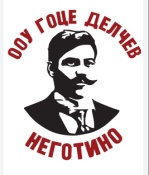 С О О П Ш Т Е Н И ЕВрз основа на член 60 од Законот за основно образование бр.161/19 и бр.229/20, ООУ„Гоце Делчев“ - Неготино во текот на месец мај 2024 година ќе врши упис на ученици во 1 одделение за учебната 2024/25 година.Уписот ќе се врши од 9:00 часот до 12:00 часот во училиштето при што родителот треба да дојде заедно со детето и со себе да понесе лична карта.ПОТРЕБНИ ДОКУМЕНТИ ЗА УПИС НА УЧЕНИКОТ СЕ:1.Оригинален извод од матична книга на родените за детето;2.Потврда од ЈЗУ „Здравствен дом – Неготино“ за примени задолжителни вакцини;3.Потврда за извршен стоматолошки преглед од ЈЗУ Здравствен дом – Неготино;4.Потврда за извршен офталмолошки преглед од доктор специјалист по офталмологија.Потврдата за примени задолжителни вакцини ќе биде доставена по службен пат од страна на ЈЗУ „Здравствен дом – Неготино“.Потврдите за извршен стоматолошки и офталмолошки преглед треба да ги достави родителот при уписот на ученикот.Во учебната 2024/25 година ќе се врши упис на деца-ученици во прво одделение родени во 2018 година и месец јануари 2019 година.						ООУ„Гоце Делчев“ - Неготино